				        Bewandert. Begeistert. Bewährt.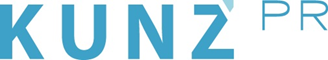 Presse-Info Kitzbüheler Alpen11. Juni 2019Erstaunlich sanft: Der Wilde Kaiser auf den Spuren der Erstbesteiger(Kitzbüheler Alpen) Cracks suchen im wilden Kaisergebirge nach wie vor ihre Herausforderungen, bezwingen immer atemberaubendere Steilwände und Überhänge. Doch der Wilde Kaiser, der als Kletter-Mekka der Kitzbüheler Alpen bekannt ist, geht auch sanft: Die Kitzbüheler Bergführer leiten Gäste jetzt auf den einfachsten und schönsten Routen der Kletterpioniere zu den legendärsten Gipfeln wie Fleischbank, Predigtstuhl und Totenkirchl. Eine Kombination aus Bergsteigen und leichter Kletterei. Gäste brauchen für die unter dem Titel „Kaiser Hoch 6“ gebündelten Touren Ausdauer, Trittsicherheit und Schwindelfreiheit – und das Abenteuer in der Seilschaft kann beginnen. Die Touren kosten 255 Euro pro Person (bei zwei Teilnehmern). Die Ausrüstung inklusive Helm, Kletterpatschen und Gurt gibt’s für neun Euro im Verleih.www.kitzalps.cc/kaiserhoch6Hinweis: Die Langfassung des Textes und weitere Fotos werden am 13. Juni versendet.